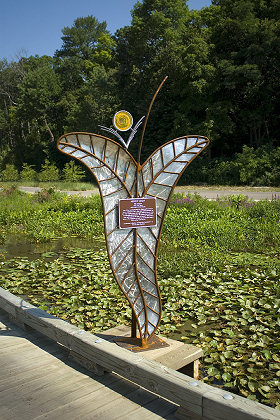 Who: You are formally invited!What: Our Art & Wine Event You are sure to enjoy: Delicious appetizers,wine tasting from Contessa Wine Cellars,local artists including Joshua Andres Sculpture…and a brief narrative of our ministry.When:  Friday, October 17th, 2014. Benton Harbor Art Hop runs from 6 -8:30pm. our formal eventstarting at 8:30 prompt. Where: The Oak Room at the Citadel91 Hinkley St. Benton Harbor, MI 49022Why: To celebrate 10 years of service in Berrien County &To help overflow our well! How: RSVP by October 13th, Cost $35 per ticket; $60 per couple…or purchase your ticket at the door. Please remember seats are limited.For more information, give us a call at (269) 428-9355 